PM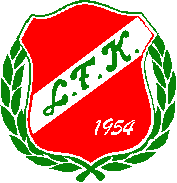            Välkomna till         FräknefejdenSöndagen den 16 oktober 2011                              Första start	Första start 10,3o. Efteranmälda startar före.Parkering	                På anvisad plats, avstånd 50 – 1000m. P-avgift 10:-	Start 	Samtliga klasser, avstånd 100 meter. Fri starttid har Öppen Motion,	 U-klasser som även kan anmäla tävlingsdagenStrukna klasser:        D 80,  D 17-20, H 17-20, D 14 KAngivelser: 	               Både lösa och tryckta på kartanStämpling                   Sportident.Toaletter	                På TC	           Dusch 	100 m från TC, andra sidan vägen.Terräng:	Blöta mossar, stigrik skogsmark med måttlig till hård kupering. Karta	 Skala  1:7 500 (70 – 80) övriga 1:10 000 ekv 5 m. Digitalt särtryck.Service		Försäljning av godis, kaffe. Sportförsäljning SM-sport Miniknat	Start mellan kl 09.30 och 10.30. Kostnad 20 kr.	Öppna banor	 Ö1 – Ö2-Ö4-Ö5-Ö7-Ö8   Vuxna 90 kr, ungdomar upp till 16 år 50 kr.Prisutdelning	När klassen klar kommer upp på tavlan hämtar man sitt pris.	Inskolning mot uppvisande av kartanTävlingsledare: 	Göran BerggrenVälkomna till en trevlig dag på Bredfjället  hälsar Ljungskile FK